Anthropology is the study of humans, past and present. Anthropology builds upon knowledge from the social and biological sciences as well as the humanities and physical sciences.Anthropologists investigate and apply knowledge to solve human problems using a four-field approach:CulturalArchaeologyBiologicalLinguisticsAnthropologists want to know why. For example, we know how Zika is spreading but do we know why?Employers of all types want the specific skills of anthropologists including health care fields, governments, non-profit, and private companies.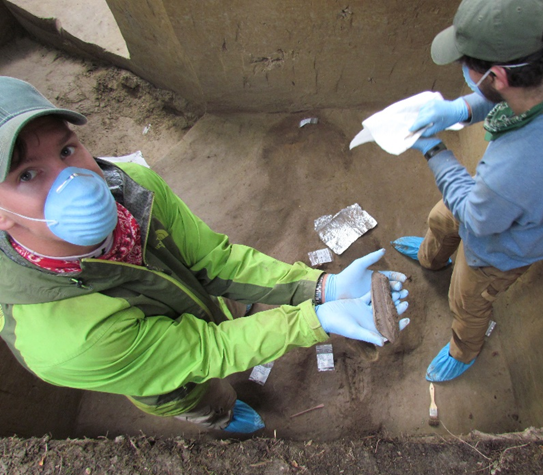 Anagnostis P. Agelarakis
Department Chairagelarakis@adelphi.eduAdelphi UniversityDepartment of AnthropologyAlumnae Hall Room 2181 South AvenueGarden City, New York 11530T (516) 877-4110F (516) 877-4717anthropology.adelphi.edu
      facebook.com/AUANTHRO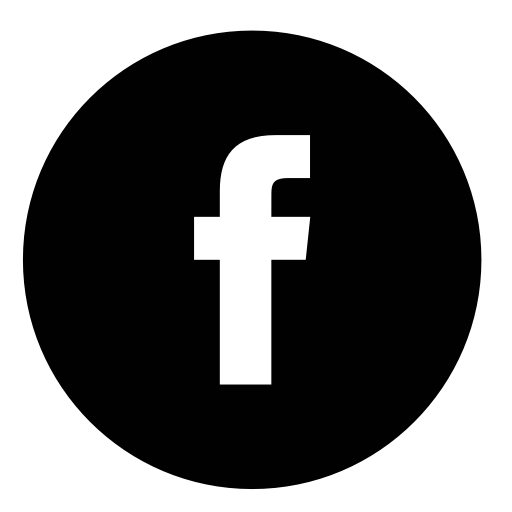 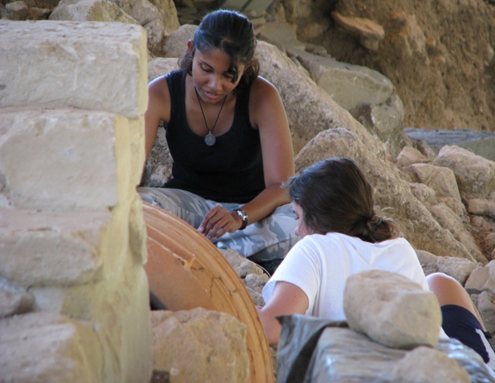 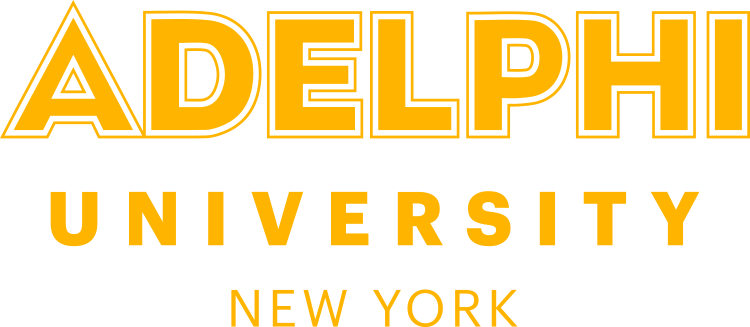 This is benefit one of anthropologyThis is benefit two of anthropology degreeHaving a BA in Anthropology Benefit ThreeThere is this fourth benefit to having an anthropology degree.Our AlumniGoogle hired an ethnographer to ferret out the meaning of mobile. Intel has an in-house cultural anthropologist, and Microsoft is repor.tedly the second-largest employer of anthropologists in the worldSummer Field ProgramsAdelphi in CreteAdelphi in AlaskaB.A. in Anthropology
40 Credits Required for Major
120 Credits to GraduateCore Requirements (17 credits)0103.111 - Cultural Anthropology0103.112 - Physical Anthropology0103.113 - Archaeology0103.325 - History of Anthropological Theory0103.360 - Fieldwork MethodsCultural Anthropology (choose at least one)0103.227 - Peoples of the North0103.238 - Blood, Sex and Kinship0103.242 - Psychological Anthropology0103.248 - Culture And Health0103.251 - Anthropology of Religion0103.265 - The Developing WorldPhysical Anthropology (choose at least one)0103.225 - Human Evolution0103.253 - Scientific Illustration0103.333 - Fieldwork & Lab Techniques0103.362 - Jaws, Teeth and Forensic Dentistry0103.441 - Forensic AnthropologyArchaeology (choose at least one)0103.223 - Archaeology of New World0103.244 - Rise and Fall of Civilization0103.252 - Technical Drawing in Archaeology0103.322 - Archaeology of Animals0103.332 - Archaeological Field Methods in Alaska0103.333 - Summer Field School in Crete0103.369 - Ancient Warfare: The Classical EraBA Anthropology
Minor AnthropologyThe B.A. in Anthropology with an Environmental Anthropology Concentration provides an opportunity for students to complete the degree requirements through courses focused primarily on the interaction of humans with their environment.Anagnostis P. AgelarakisDepartment Chairagelarakis@adelphi.eduAnagnostis P. AgelarakisDepartment Chairagelarakis@adelphi.eduAnagnostis P. AgelarakisDepartment Chairagelarakis@adelphi.eduagelarakis@adelphi.eduAnagnostis P. AgelarakisDepartment Chairagelarakis@adelphi.eduagelarakis@adelphi.eduWhat is 
Anthropology?Why 
Anthropology?Anthropologists 
are in demandAnthropologyBenefits of 
Anthropology DegreeLearning 
ExperiencesDegrees 
OfferedFaculty